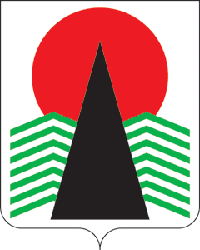 Сельское поселение Сингапай  Нефтеюганский район   Ханты-Мансийский автономный округ - ЮграГЛАВА СЕЛЬСКОГО ПОСЕЛЕНИЯ СИНГАПАЙ
ПОСТАНОВЛЕНИЕ21.09.2022                                                                                          № 16 О созыве шестьдесят пятого очередногозаседания Совета поселения II созываВ соответствии со статьей 15 Устава сельского поселения Сингапай, Регламентом Совета депутатов сельского поселения Сингапай, утвержденного решением Совета поселения № 9 от 01.10.2018 годаПОСТАНОВЛЯЮ:1.  Созвать шестьдесят пятое очередное заседание Совета депутатов сельского поселения Сингапай второго созыва 23 сентября 2022 года в администрации сельского поселения Сингапай в 18.00 часов.2.  Утвердить проект повестки дня заседания Совета депутатов сельского поселения (прилагается).3.  Главному специалисту Полухиной Ю.И. заблаговременно довести до сведения депутатов настоящее постановление.4.  Контроль за исполнением данного постановления оставляю за собой.Глава сельского поселения                                                В.Ю.КуликовПриложениек постановлению главысельского поселения Сингапайот 21.09.2022 № 16ПРОЕКТповестки дня заседания Совета депутатов сельского поселения Сингапай1. О внесении изменений в решение Совета депутатов от 29.12.2020 № 125 «Об утверждении Порядка выдвижения, внесения, обсуждения и рассмотрения инициативных проектов в сельском поселении Сингапай»Докладывает:  главный специалист Полухина Ю.И.2. О внесении изменений в решение Совета депутатов от 11.11.2016 № 144 «Об утверждении Положения о денежном содержании лицу, замещающему муниципальную должность органов местного самоуправления сельского поселения Сингапай»  Докладывает:  главный бухгалтер Захарова И.Ф.3. О внесении изменений в решение Совета депутатов от 30.01.2020 № 78 «Об утверждении Положения о денежном содержании муниципальных служащих в муниципальном образовании сельское поселение Сингапай»  Докладывает:  главный бухгалтер Захарова И.Ф.